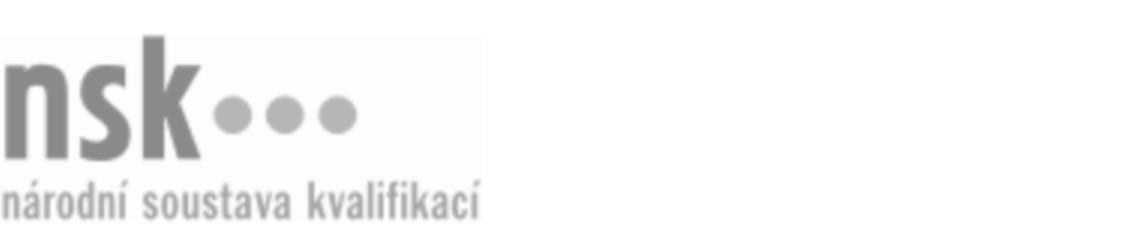 Kvalifikační standardKvalifikační standardKvalifikační standardKvalifikační standardKvalifikační standardKvalifikační standardKvalifikační standardKvalifikační standardInteriérový poradce  (kód: 33-051-M) Interiérový poradce  (kód: 33-051-M) Interiérový poradce  (kód: 33-051-M) Interiérový poradce  (kód: 33-051-M) Interiérový poradce  (kód: 33-051-M) Interiérový poradce  (kód: 33-051-M) Interiérový poradce  (kód: 33-051-M) Autorizující orgán:Ministerstvo průmyslu a obchoduMinisterstvo průmyslu a obchoduMinisterstvo průmyslu a obchoduMinisterstvo průmyslu a obchoduMinisterstvo průmyslu a obchoduMinisterstvo průmyslu a obchoduMinisterstvo průmyslu a obchoduMinisterstvo průmyslu a obchoduMinisterstvo průmyslu a obchoduMinisterstvo průmyslu a obchoduMinisterstvo průmyslu a obchoduMinisterstvo průmyslu a obchoduSkupina oborů:Zpracování dřeva a výroba hudebních nástrojů (kód: 33)Zpracování dřeva a výroba hudebních nástrojů (kód: 33)Zpracování dřeva a výroba hudebních nástrojů (kód: 33)Zpracování dřeva a výroba hudebních nástrojů (kód: 33)Zpracování dřeva a výroba hudebních nástrojů (kód: 33)Zpracování dřeva a výroba hudebních nástrojů (kód: 33)Týká se povolání:Interiérový poradceInteriérový poradceInteriérový poradceInteriérový poradceInteriérový poradceInteriérový poradceInteriérový poradceInteriérový poradceInteriérový poradceInteriérový poradceInteriérový poradceInteriérový poradceKvalifikační úroveň NSK - EQF:444444Odborná způsobilostOdborná způsobilostOdborná způsobilostOdborná způsobilostOdborná způsobilostOdborná způsobilostOdborná způsobilostNázevNázevNázevNázevNázevÚroveňÚroveňOrientace v normách a v technických podkladech v nábytkářské výroběOrientace v normách a v technických podkladech v nábytkářské výroběOrientace v normách a v technických podkladech v nábytkářské výroběOrientace v normách a v technických podkladech v nábytkářské výroběOrientace v normách a v technických podkladech v nábytkářské výrobě44Tvorba jednoduchých dispozičních návrhů a nábytkových sestavTvorba jednoduchých dispozičních návrhů a nábytkových sestavTvorba jednoduchých dispozičních návrhů a nábytkových sestavTvorba jednoduchých dispozičních návrhů a nábytkových sestavTvorba jednoduchých dispozičních návrhů a nábytkových sestav44Orientace ve stavebních výkresech a dokumentaciOrientace ve stavebních výkresech a dokumentaciOrientace ve stavebních výkresech a dokumentaciOrientace ve stavebních výkresech a dokumentaciOrientace ve stavebních výkresech a dokumentaci44Zpracování tvarového a barevného řešení interiérůZpracování tvarového a barevného řešení interiérůZpracování tvarového a barevného řešení interiérůZpracování tvarového a barevného řešení interiérůZpracování tvarového a barevného řešení interiérů44Poradenství při výběru nábytku a bytových doplňkůPoradenství při výběru nábytku a bytových doplňkůPoradenství při výběru nábytku a bytových doplňkůPoradenství při výběru nábytku a bytových doplňkůPoradenství při výběru nábytku a bytových doplňků44Návrh jednoduchých atypických nábytkových prvků včetně konstrukčního řešeníNávrh jednoduchých atypických nábytkových prvků včetně konstrukčního řešeníNávrh jednoduchých atypických nábytkových prvků včetně konstrukčního řešeníNávrh jednoduchých atypických nábytkových prvků včetně konstrukčního řešeníNávrh jednoduchých atypických nábytkových prvků včetně konstrukčního řešení44Vypracování rozpočtu realizace architektonického řešení interiérůVypracování rozpočtu realizace architektonického řešení interiérůVypracování rozpočtu realizace architektonického řešení interiérůVypracování rozpočtu realizace architektonického řešení interiérůVypracování rozpočtu realizace architektonického řešení interiérů44Dohled nad realizací architektonických návrhů a návrhů nábytkuDohled nad realizací architektonických návrhů a návrhů nábytkuDohled nad realizací architektonických návrhů a návrhů nábytkuDohled nad realizací architektonických návrhů a návrhů nábytkuDohled nad realizací architektonických návrhů a návrhů nábytku44Analýza provozních a funkčních potřeb uživatelů navrhovaného nábytku, doplňků, řešeného interiéruAnalýza provozních a funkčních potřeb uživatelů navrhovaného nábytku, doplňků, řešeného interiéruAnalýza provozních a funkčních potřeb uživatelů navrhovaného nábytku, doplňků, řešeného interiéruAnalýza provozních a funkčních potřeb uživatelů navrhovaného nábytku, doplňků, řešeného interiéruAnalýza provozních a funkčních potřeb uživatelů navrhovaného nábytku, doplňků, řešeného interiéru44Interiérový poradce ,  29.03.2024 11:37:49Interiérový poradce ,  29.03.2024 11:37:49Interiérový poradce ,  29.03.2024 11:37:49Interiérový poradce ,  29.03.2024 11:37:49Strana 1 z 2Strana 1 z 2Kvalifikační standardKvalifikační standardKvalifikační standardKvalifikační standardKvalifikační standardKvalifikační standardKvalifikační standardKvalifikační standardPlatnost standarduPlatnost standarduPlatnost standarduPlatnost standarduPlatnost standarduPlatnost standarduPlatnost standarduStandard je platný od: 28.04.2015Standard je platný od: 28.04.2015Standard je platný od: 28.04.2015Standard je platný od: 28.04.2015Standard je platný od: 28.04.2015Standard je platný od: 28.04.2015Standard je platný od: 28.04.2015Interiérový poradce ,  29.03.2024 11:37:49Interiérový poradce ,  29.03.2024 11:37:49Interiérový poradce ,  29.03.2024 11:37:49Interiérový poradce ,  29.03.2024 11:37:49Strana 2 z 2Strana 2 z 2